Добрый день, уважаемые родители!Задания на 16.04.2020 ЧетвергТема недели: «Космос»Двигательная деятельность Прыжки из кружка в кружокОбручи расположены в произвольном порядке (можно использовать ленточки, веревочки, свернув их в кружок). Подойти к обручам и выполнить задание: слегка расставить ноги, прыгнуть в обруч отталкиваясь одновременно двумя ногами, затем из обруча и повернуться кругом. Дети выполняют задание несколько раз подряд. Основное внимание – на полусогнутые ноги перед прыжком и приземление на полусогнутые ноги.Упражнения с мячом «Точный пас»Ребёнок встаёт напротив мамы, затем садимся на пол – ноги разведены в стороны. По команде прокатываем мяч (по 8-10 раз)Подвижная игра «По ровненькой дорожке»В определённом темпе произносим следующий текст, дети выполняют движения согласно тексту:ФЭМП12 апреля вся наша страна отмечала День космонавтики, давайте проверим, что же вы знаете про этот праздникВопросы:-Как называется человек, который летит в космос?-Как называется костюм, который одевает космонавт?-Каким должен быть человек для полета в космос?-Что нужно для этого делать?-На чем космонавт летит в космос?-Как звали собак, которые отравились в космос и благополучно вернулись домой?- Как звали самого первого космонавта Земли?Ребята, мы сегодня с вами тоже совершим космический полёт, а полетим мы по планетам математики. На чём же мы полетим? Как вы думаете, что тут изображено? Правильно, ракета. Давайте попробуем её соорудить.Дидактическая игра «Построй ракету»Детям предлагается образец и набор геометрических фигур. Из которых нужно сложить ракету. 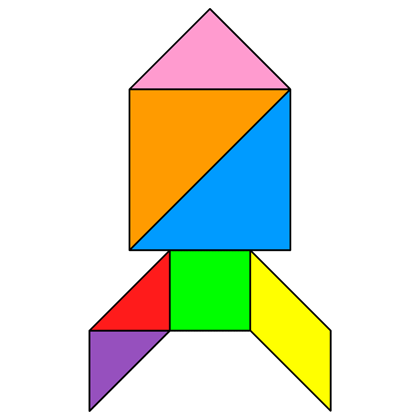 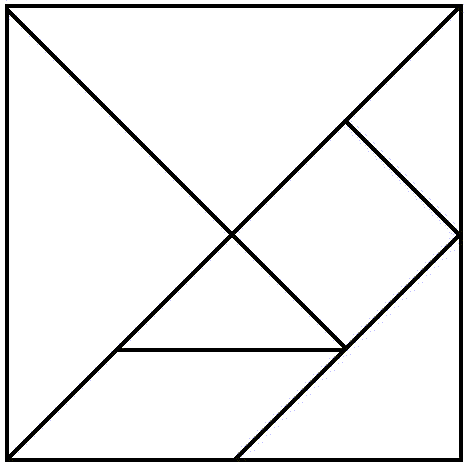 Пальчиковая гимнастика:Полетели! Первая планета на которую мы приземлились называется «Измеряй-ка»Дидактическая игра «Измеряй-ка»Смотрим на картинку, задаём вопросы:-Сколько всего отрезков? -Какого они цвета? -Какой самый длинный? -Какой самый короткий? -Что можно сказать про зелёный отрезок? (средний; зелёный отрезок длиннее красного, но короче жёлтого) Разложите отрезки на столе так, чтобы самый длинный был вверху, средний посередине, а самый короткий внизу. Полетели дальше! Мы с вами прилетели на планеты, на которых живут геометрические фигуры.Дидактическая игра «Планеты!»Посмотрите, геометрические фигуры тоже путешествовали, а теперь не знают как им вернуться домой, давайте поможем каждой геометрической фигуре найти свою планету. - Какие геометрические фигуры перед вами? (дети рассматривают картинки, называют геометрическую фигуру и говорят, где она живёт)Завершающая физкультминуткаВот и завершилось ваше путешествие!По ровненькой дорожке, По ровненькой дорожкеШагают наши ножки:Раз – два, раз – два.Идти шагом.По камешкам, по камешкам, По камешкам, по камешкам…Прыгать на двух ногах с продвижением вперёд.В ямку – бух! Присесть на корточки. Подняться.Пальцы надо нам размять,Чтоб ракетой управлять.Каждый пальчик свой потрём,Их сожмём и разожмём.Самомассаж пальцев–потирающие движения от кончика к основанию пальца, сжать пальцы в кулачки и разжатьОдин, два, три, четыре, пятьХодьба на местеВ космос мы летим опятьсоединить руки над головойОтрываюсь от земли Долетаю до луныподпрыгнуть, руки в стороныНа орбите повисимпокружиться, покачать рукамиИ опять домой спешимвперед-назад, ходьба на месте